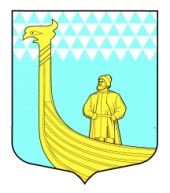 АДМИНИСТРАЦИЯ МУНИЦИПАЛЬНОГО ОБРАЗОВАНИЯВЫНДИНООСТРОВСКОЕ СЕЛЬСКОЕ ПОСЕЛЕНИЕВОЛХОВСКОГО МУНИЦИПАЛЬНОГО РАЙОНАЛЕНИНГРАДСКОЙ ОБЛАСТИПроект ПОСТАНОВЛЕНИЕот «_»           2014 года   № _  __Об утверждении долгосрочной целевой  программы «Повышение безопасности дорожного движения на территории муниципального образования Вындиноостровское  сельское поселение Волховского муниципального района Ленинградской области на 2012 - 2015 годы»В соответствии  с федеральным законом  от 07 мая 2013 года № 104-ФЗ (ред. от 23 июля 2013 года) «О внесении  изменений в Бюджетный кодекс Российской Федерации и отдельные законодательные акты Российской Федерации в связи с совершенствованием бюджетного процесса» постановляю:1.Внести изменения в постановление  администрации МО Вындиноостровское сельское поселение от 29 ноября 2011 года № 103 « Об утверждении долгосрочной целевой программы «Повышение безопасности дорожного движения на территории МО Вындиноостровское сельское поселение Волховского муниципального района Ленинградской области на 2012-2015 годы» :  1.1. В постановляющей части и приложении вместо слов «долгосрочная целевая программа »  читать слова  «муниципальная программа».2. Данное постановление опубликовать  в средствах массовой информации и разместить на официальном сайте МО Вындиноостровское сельское поселение в сети Интернет.3. Контроль за исполнением данного постановления оставляю за собой.Глава администрации                                                   М.Тимофеева